Publicado en Madrid el 19/09/2018 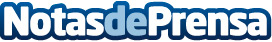 ‘Un error de la Seguridad Social perjudica aún más a las empleadas de hogar’, afirman en  ServiasistenteEl colectivo de las empleadas de hogar no deja de encajar malas noticias. La Tesorería de la Seguridad Social se desentiende de un grave error que permite dar de alta un contrato en su sistema por debajo del salario mínimo interprofesionalDatos de contacto:Serviasistentehttps://www.serviasistentes.comNota de prensa publicada en: https://www.notasdeprensa.es/un-error-de-la-seguridad-social-perjudica-aun Categorias: Nacional Sociedad http://www.notasdeprensa.es